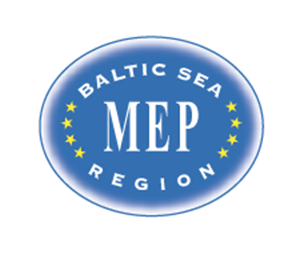 Model European ParliamentBaltic Sea RegionIława, PolandApril 10-15, 2018Draft PROGRAM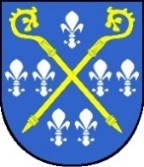 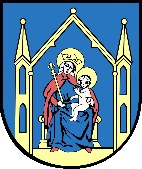 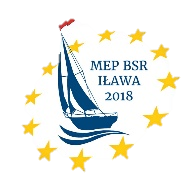 #MEPBSRILAWAProgramme Tuesday, April 10Before 15.00	Arrival at the airport of Gdańsk or Warsaw (transport to Iława to be confirmed)18.00	Pick up by host families or guides to dormitories at		The Secondary School of General Education in Iława (host school)		(Zespół Szkół Ogólnokształcących im. S. Żeromskiego w Iławie)		ul. Sienkiewicza 1, 14-200 Iławawww.zsog.ilawa.pl www.facebook.com/mepbsrilawa 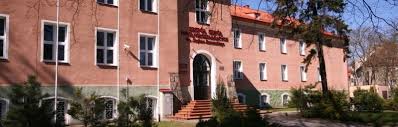 		The Secondary School of Technical Education in Iława		(Zespół Szkół im. Bohaterów Września 1939 r.)		ul. Kopernika 8a, 14-200 Iława		http://www.zsilawa.pl 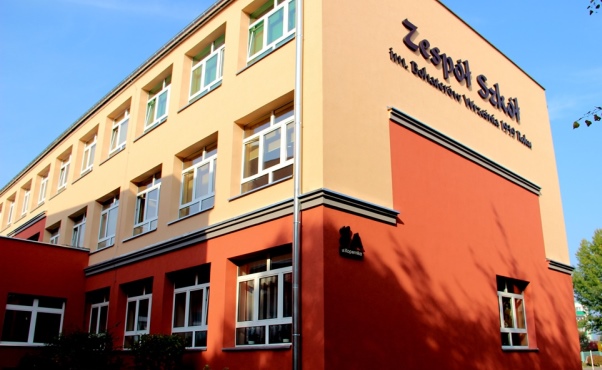 Teachers check into the Stary Tartak Hotelhttp://www.starytartak.com.pl/en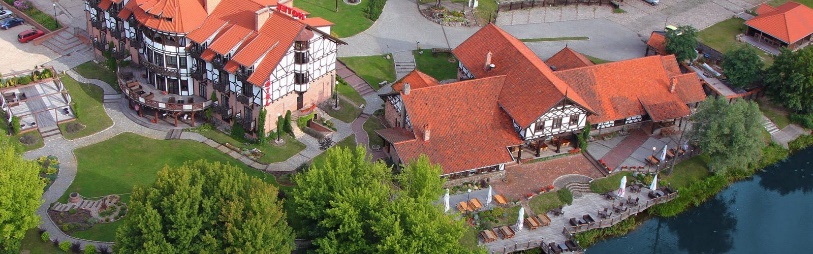 Evening	Delegates have dinner and spend evening with their host families	Delegates in the dormitories have dinner together20.00-21.00	Dinner and welcome briefing for teachers/directors in the hotelWednesday, April 1110.00-12.00	Opening Ceremony 	Office of the Poviat Starosty (Starostwo Powiatowe)	ul. Andersa 2a	14-200 Iława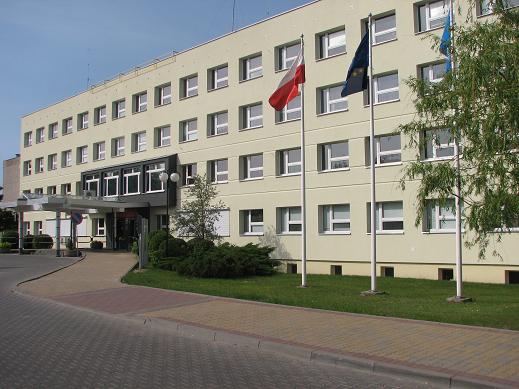 	Delegates and teachers have to be present at 9.30	Speakers:Mr Dan Gustafsson, Chairman of the Board of MEP BSR(tbc)Heads of Delegations/Presentations12.00-12.30	Coffee break 12.30-13.30	Teambuilding activities at the host school13.30-14.30	Lunch (place tbc)14.30-18.00	Committee Meetings at 	1.	Office of the Poviat Starosty in Iława (Starostwo Powiatowe)	2.	Inland port in Iława (Port śródlądowy)	3.	Host school15.00-17.00	MEP BSR Board Meeting for Teachers/Directors at the host school/hotel (tbc)Evening	Delegates have dinner with the host families or in the dormitories	Teachers/directors have dinner on their own accountThursday, April 1208.30-13.00		Committee meetings continued13.00-14.00	Lunch included (place tbc)14.00-17.00	Committee meetings continued	Resolutions to be handed in at 17.0017.00-18.30	Correction panel, printing at the host school19.00-22.00	Dinner and Cultural Evening at the host schoolFriday April 1310.00-12.00	Delegation Meetings (place tbc)12.30-14.00	Lobbying (place tbc)14.00-15.00	Lunch (place tbc)Afternoon	Guided tour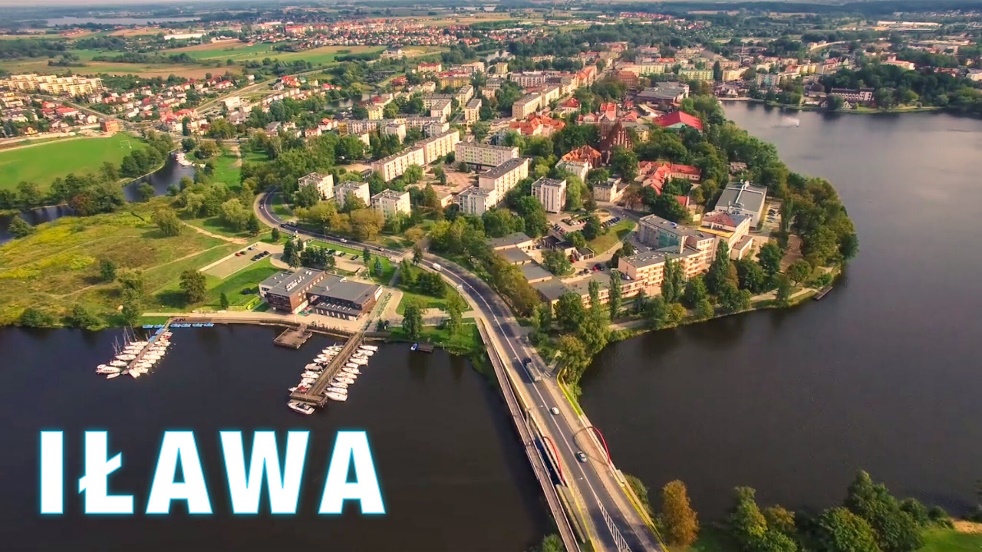 	https://www.youtube.com/watch?v=_gF_w6cGSJg Handing in amendments and textual changesEvening	Students and Teachers/Directors have dinner on their own accountSaturday April 1409.00	General Assembly	Office of the Poviat Starosty (Starostwo Powiatowe)	ul. Andersa 2a	14-200 Iława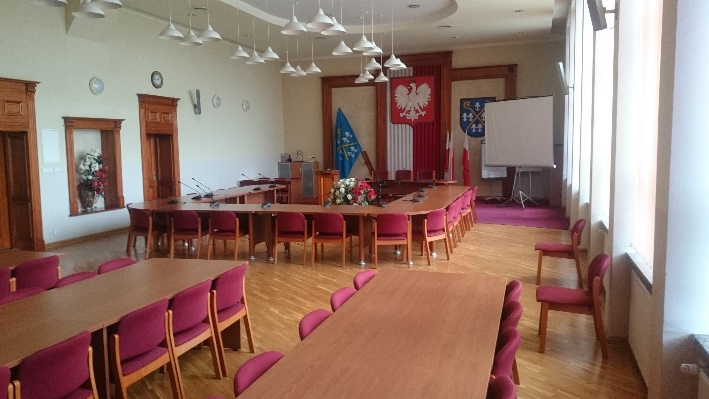 	Delegates and teachers have to present at 8.30.	Speakers (to be confirmed)Mr.Ms. 9.30	Three resolutions in the morning13.00	Lunch14.00	General Assembly continued	Two resolutions in the afternoon16.30-17.00	Closing Ceremony	Speakers:Ms./Mr. President of the General AssemblyMs. Nina Nørgaard, Administrative Coordinator of MEP BSR19.00-21.30	Farewell party and dinner at the host schoolSunday April 15	Departure all delegations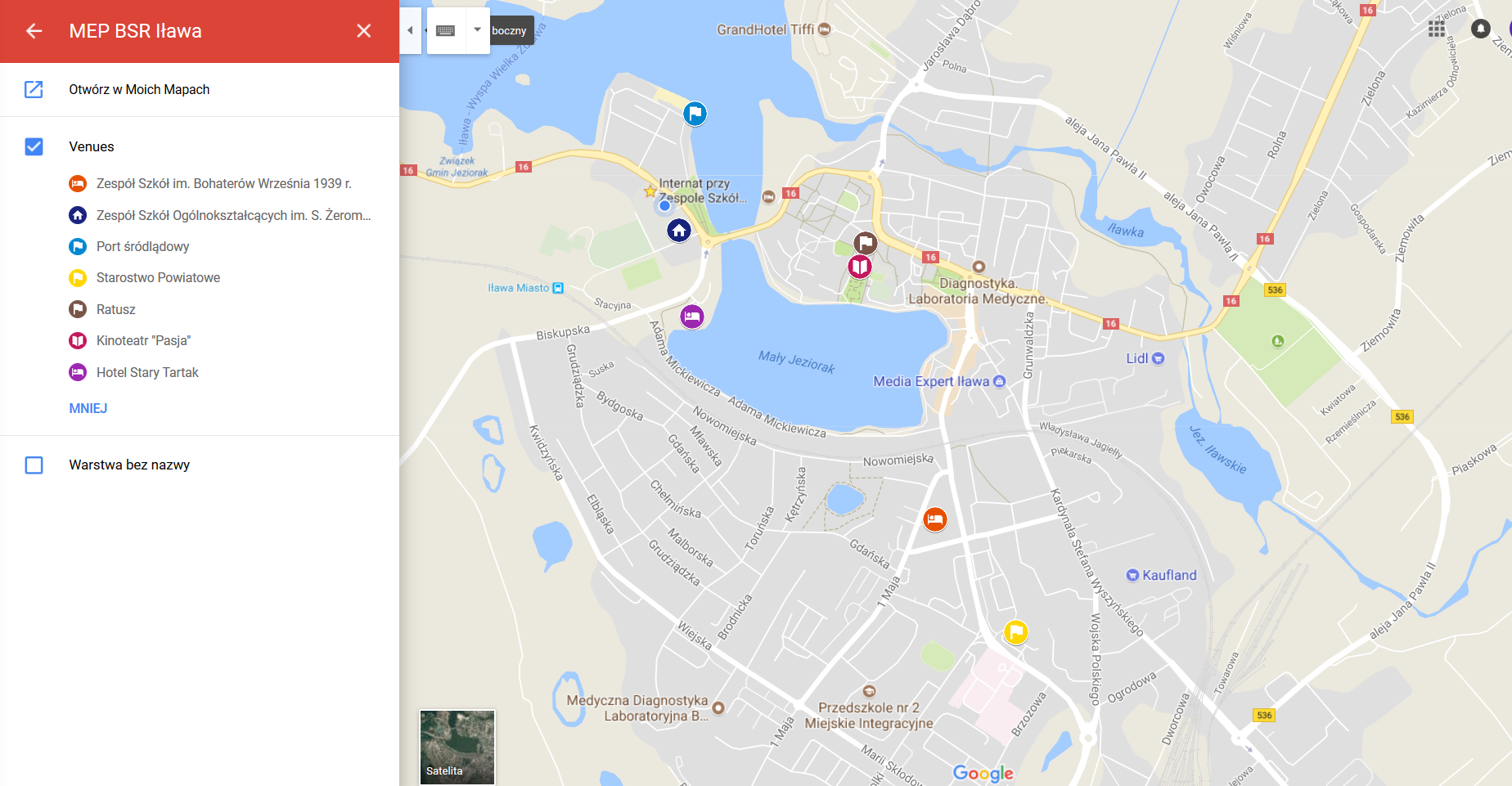 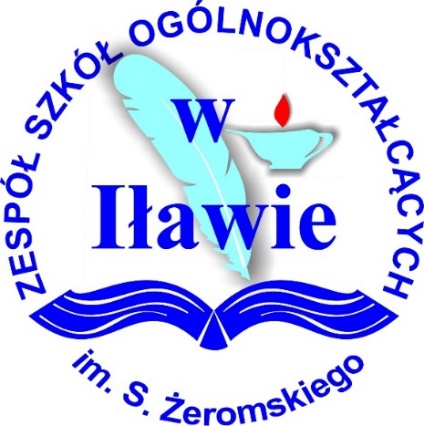 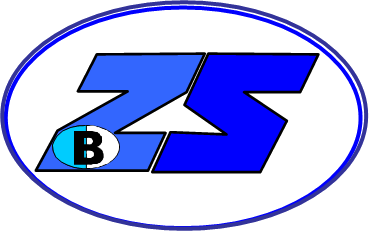 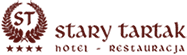 www.mepbsr.org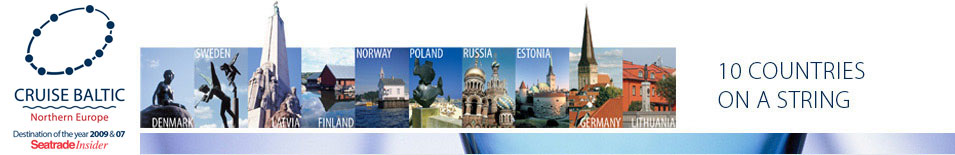 